Zpravodaj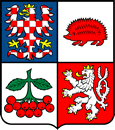 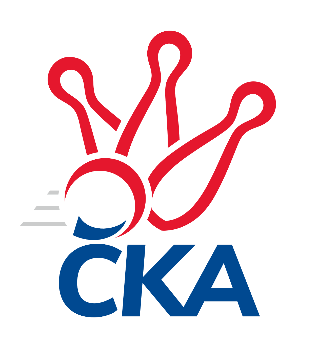 kuželkářského svazu Kraje VysočinaKrajská soutěž Vysočiny A 2022/2023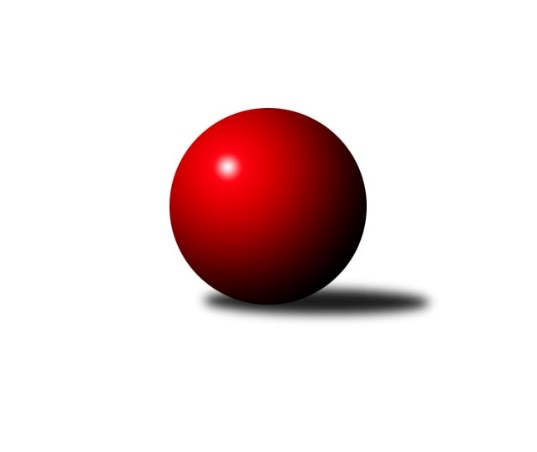 Č.15Ročník 2022/2023	26.2.2023Nejlepšího výkonu v tomto kole: 1633 dosáhlo družstvo: TJ Sokol Cetoraz BVýsledky 15. kolaSouhrnný přehled výsledků:TJ Spartak Pelhřimov G	- TJ Sokol Cetoraz B	2:4	1582:1633	3.0:5.0	23.2.Sokol Častrov 	- TJ Spartak Pelhřimov C	6:0	       kontumačně		24.2.TJ Slovan Kamenice nad Lipou F	- TJ Slovan Kamenice nad Lipou D		dohrávka		3.4.Tabulka družstev:	1.	Sokol Častrov	13	11	0	2	63.5 : 14.5	77.0 : 27.0	1668	22	2.	TJ Sokol Cetoraz B	13	8	0	5	40.0 : 38.0	48.5 : 55.5	1601	16	3.	TJ Spartak Pelhřimov C	13	7	1	5	45.0 : 33.0	57.5 : 46.5	1596	15	4.	TJ Spartak Pelhřimov G	13	6	0	7	41.5 : 36.5	61.0 : 43.0	1592	12	5.	TJ Slovan Kamenice nad Lipou C	12	5	0	7	30.0 : 42.0	40.0 : 56.0	1560	10	6.	TJ Slovan Kamenice nad Lipou D	12	3	1	8	21.0 : 51.0	35.0 : 61.0	1533	7	7.	TJ Slovan Kamenice nad Lipou F	12	3	0	9	23.0 : 49.0	33.0 : 63.0	1493	6Podrobné výsledky kola:	TJ Spartak Pelhřimov G	1582	2:4	1633	TJ Sokol Cetoraz B	Jan Hruška	 	 205 	 197 		402 	2:0	 342 		181 	 161		Lukáš Melichar	Jiří Čamra	 	 159 	 200 		359 	0:2	 401 		190 	 211		Václav Brávek	Lukáš Melichar	 	 209 	 221 		430 	1:1	 428 		224 	 204		Josef Melich	Radek David	 	 193 	 198 		391 	0:2	 462 		219 	 243		Jan Pošustarozhodčí: Václav NovotnýNejlepší výkon utkání: 462 - Jan Pošusta	Sokol Častrov 		6:0		TJ Spartak Pelhřimov Crozhodčí:  Vedoucí družstevKONTUMACEPořadí jednotlivců:	jméno hráče	družstvo	celkem	plné	dorážka	chyby	poměr kuž.	Maximum	1.	Jan Pošusta 	TJ Sokol Cetoraz B	443.50	306.0	137.5	6.7	3/3	(462)	2.	Petr Němec 	Sokol Častrov 	433.96	294.2	139.8	4.5	4/4	(475)	3.	Josef Melich 	TJ Sokol Cetoraz B	432.46	297.7	134.7	6.3	3/3	(477)	4.	Jan Vintr 	TJ Spartak Pelhřimov C	432.36	296.9	135.4	4.4	3/3	(468)	5.	Stanislav Kropáček 	TJ Spartak Pelhřimov C	430.71	294.8	136.0	4.6	3/3	(471)	6.	Lukáš Melichar 	TJ Spartak Pelhřimov G	420.26	284.9	135.4	5.2	4/4	(475)	7.	Pavel Šindelář 	TJ Slovan Kamenice nad Lipou C	418.75	297.8	120.9	6.0	3/4	(476)	8.	Miroslav Němec 	Sokol Častrov 	418.42	284.2	134.2	6.0	4/4	(435)	9.	Michal Votruba 	Sokol Častrov 	416.84	298.0	118.9	10.0	3/4	(454)	10.	Jan Švarc 	TJ Slovan Kamenice nad Lipou D	410.51	287.9	122.6	8.1	3/4	(444)	11.	Jaroslav Kolář 	Sokol Častrov 	410.33	283.0	127.3	8.7	3/4	(441)	12.	Milan Kalivoda 	-- volný los --	410.21	286.0	124.2	8.0	4/4	(460)	13.	Václav Rychtařík  nejml.	TJ Slovan Kamenice nad Lipou F	409.89	279.1	130.8	6.8	3/4	(446)	14.	Petra Schoberová 	TJ Slovan Kamenice nad Lipou C	401.44	282.0	119.4	7.1	3/4	(460)	15.	Martin Marek 	Sokol Častrov 	400.12	283.2	116.9	7.9	4/4	(453)	16.	Jiří Čamra 	TJ Spartak Pelhřimov G	398.48	285.5	113.0	9.2	4/4	(430)	17.	Vítězslav Kovář 	-- volný los --	398.17	285.7	112.5	10.5	3/4	(450)	18.	Luboš Novotný 	TJ Sokol Cetoraz B	396.93	282.4	114.5	11.8	3/3	(442)	19.	Ondřej Votápek 	TJ Slovan Kamenice nad Lipou D	396.88	278.5	118.4	9.3	4/4	(457)	20.	Václav Brávek 	TJ Sokol Cetoraz B	396.14	279.3	116.9	11.0	3/3	(431)	21.	Zdeňka Vytisková 	TJ Spartak Pelhřimov C	394.48	274.1	120.3	7.9	3/3	(467)	22.	Pavel Vodička 	TJ Slovan Kamenice nad Lipou C	392.63	278.8	113.9	11.8	4/4	(432)	23.	Jaroslav Šindelář 	TJ Slovan Kamenice nad Lipou C	392.13	275.1	117.1	11.8	4/4	(435)	24.	Matouš Šimsa 	TJ Spartak Pelhřimov C	390.13	279.5	110.6	11.1	2/3	(433)	25.	Karel Pecha 	TJ Spartak Pelhřimov C	387.64	277.0	110.6	8.6	2/3	(451)	26.	David Fára 	TJ Slovan Kamenice nad Lipou D	387.29	270.5	116.8	11.4	4/4	(411)	27.	Jaroslav Vácha 	-- volný los --	386.64	273.0	113.6	11.0	4/4	(461)	28.	Radek David 	TJ Spartak Pelhřimov G	384.97	269.0	116.0	10.3	4/4	(430)	29.	Václav Rychtařík  st.	TJ Slovan Kamenice nad Lipou F	382.73	271.8	110.9	10.7	4/4	(430)	30.	Václav Paulík 	TJ Slovan Kamenice nad Lipou C	382.45	286.6	95.8	14.0	3/4	(409)	31.	Aleš Schober 	TJ Slovan Kamenice nad Lipou C	378.11	271.3	106.8	12.1	3/4	(410)	32.	Michal Zeman 	TJ Sokol Cetoraz B	370.92	269.3	101.6	12.8	2/3	(417)	33.	Tereza Cimplová 	TJ Slovan Kamenice nad Lipou F	369.01	274.3	94.7	15.3	4/4	(414)	34.	Josef Vančík 	TJ Slovan Kamenice nad Lipou D	368.86	266.6	102.3	11.1	4/4	(418)	35.	Jiří Rychtařík 	TJ Slovan Kamenice nad Lipou F	368.83	269.4	99.4	9.4	3/4	(410)	36.	Jan Vintr 	-- volný los --	367.92	267.0	100.9	15.4	4/4	(401)	37.	Lukáš Melichar 	TJ Sokol Cetoraz B	364.50	267.5	97.0	14.5	2/3	(374)	38.	Sára Turková 	TJ Spartak Pelhřimov C	343.40	262.7	80.7	16.3	3/3	(425)	39.	Tomáš Novák 	TJ Slovan Kamenice nad Lipou F	339.17	256.2	83.0	18.0	4/4	(409)		Adam Rychtařík 	TJ Slovan Kamenice nad Lipou F	439.94	297.9	142.0	4.0	2/4	(478)		Lukáš Pitrák 	TJ Spartak Pelhřimov C	434.00	312.5	121.5	5.5	1/3	(448)		Lukáš Čekal 	Sokol Častrov 	429.00	289.0	140.0	3.0	2/4	(437)		Jan Hruška 	TJ Spartak Pelhřimov G	416.92	296.3	120.7	8.3	2/4	(449)		Oldřich Kubů 	TJ Spartak Pelhřimov G	391.50	283.5	108.0	11.0	2/4	(394)		Lucie Melicharová 	TJ Spartak Pelhřimov G	387.00	275.0	112.0	8.0	1/4	(387)		Josef Ježek 	-- volný los --	376.50	275.0	101.5	13.0	2/4	(387)		Pavel Vaníček 	TJ Slovan Kamenice nad Lipou D	371.50	271.5	100.0	16.5	2/4	(397)		Jiří Poduška 	TJ Spartak Pelhřimov G	371.25	255.4	115.9	8.9	2/4	(406)		Pavel Rysl 	-- volný los --	358.50	266.5	92.0	15.0	2/4	(364)		Jiří Havlíček 	Sokol Častrov 	354.00	242.0	112.0	10.0	1/4	(354)		Jiří Buzek 	TJ Slovan Kamenice nad Lipou D	353.17	257.0	96.2	15.4	2/4	(387)		Pavel Míka 	TJ Sokol Cetoraz B	332.20	240.6	91.6	17.0	1/3	(389)Sportovně technické informace:Starty náhradníků:registrační číslo	jméno a příjmení 	datum startu 	družstvo	číslo startu
Hráči dopsaní na soupisku:registrační číslo	jméno a příjmení 	datum startu 	družstvo	Program dalšího kola:16. kolo2.3.2023	čt	17:30	TJ Spartak Pelhřimov G- TJ Spartak Pelhřimov C	2.3.2023	čt	18:30	TJ Slovan Kamenice nad Lipou F- TJ Slovan Kamenice nad Lipou C				TJ Slovan Kamenice nad Lipou D- -- volný los --	3.3.2023	pá	18:00	TJ Sokol Cetoraz B- Sokol Častrov 	Nejlepší šestka kola - absolutněNejlepší šestka kola - absolutněNejlepší šestka kola - absolutněNejlepší šestka kola - absolutněNejlepší šestka kola - dle průměru kuželenNejlepší šestka kola - dle průměru kuželenNejlepší šestka kola - dle průměru kuželenNejlepší šestka kola - dle průměru kuželenNejlepší šestka kola - dle průměru kuželenPočetJménoNázev týmuVýkonPočetJménoNázev týmuPrůměr (%)Výkon4xJan PošustaCetoraz B4624xJan PošustaCetoraz B114.874625xJan ŠvarcKamenice D4552xJan ŠvarcKamenice D112.164559xLukáš MelicharPelhřimov G4309xLukáš MelicharPelhřimov G106.924303xJaroslav Vácha---4299xJosef MelichCetoraz B106.424288xJosef MelichCetoraz B4283xJaroslav Vácha---105.754294xPetra SchoberováKamenice C4253xPetra SchoberováKamenice C104.76425